Aufgabe 1: RegenBetrachte das Bild auf der gegenüberliegenden Seite und versetze dich in die Situation des abgebildeten Mannes. Was macht dieser Mann? Wo lebt er? Was denkt er? Was fühlt er?Schreibe ein Selbstgespräch des Mannes, in dem er seine Gedanken und seine Gefühle zum Ausdruck bringt.Vorgehen:	- Ideensammlung (Ideennetz, Mind Map, Stichwortliste………).- Entwirf mit dieser Ideensammlung deinen Monolog.- Überarbeite dann den Entwurf.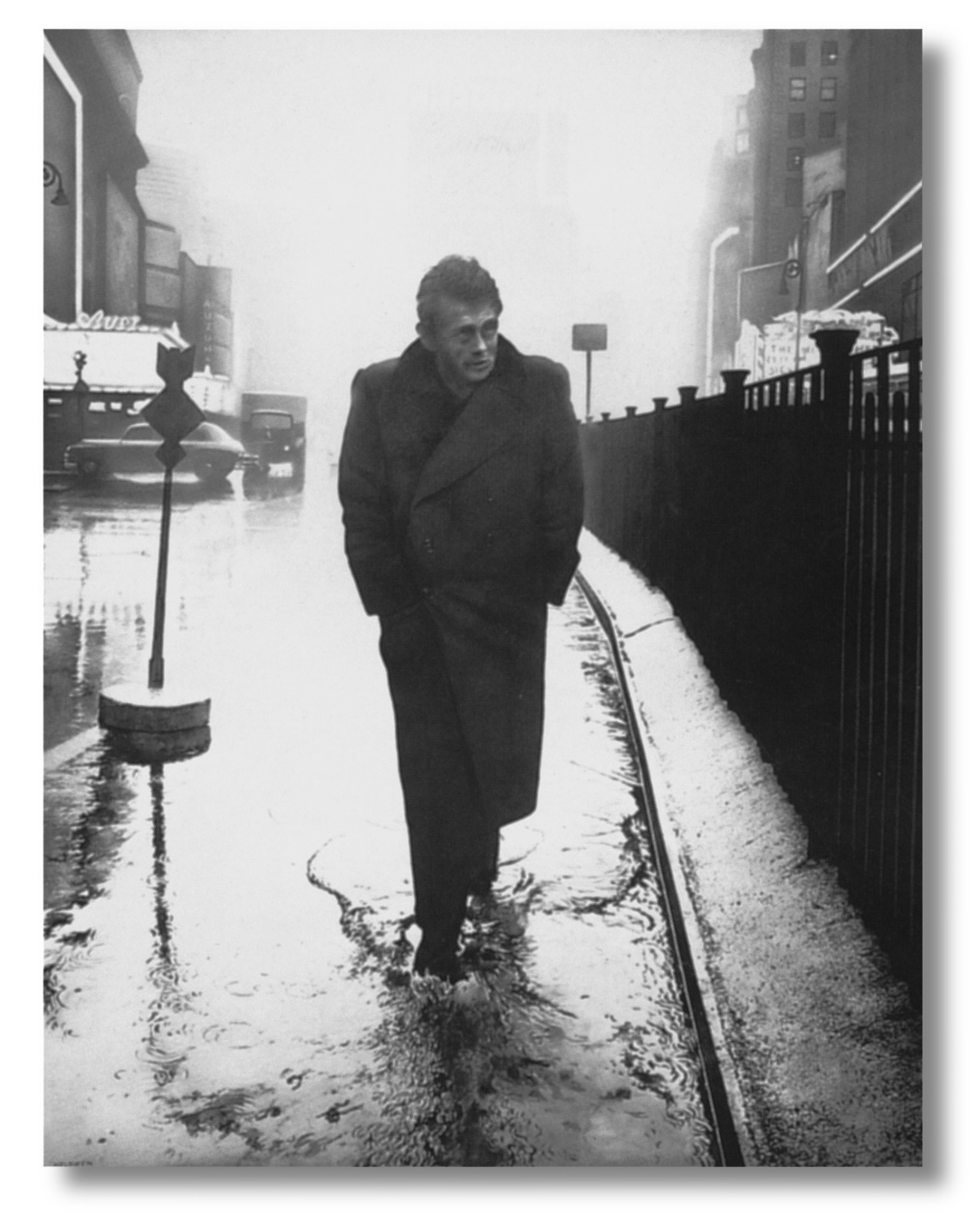 Helnwein Gottfried: «James Dean – Boulevard of broken dreams» 	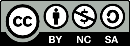 © Gottfried Helnwein